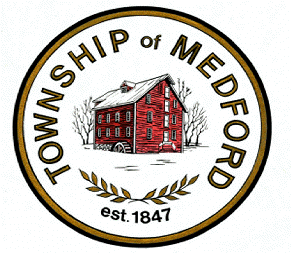               DEPARTMENT OF PLANNING, ZONING & CODE ENFORCEMENT                 	                                                            49 Union Street · Medford · NJ 08055                                		                                                        609/654-2608 x312 or x315   MEDFORD TOWNSHIP PLANNING BOARDJULY 28, 2021   7:00 P.M. PUBLIC SAFETY BUILDING91 UNION STREETMEDFORD, NJ 08055AND ZOOM on-line Conference   Meeting ID: 833 2501 8689 //  Passcode: 999282https://us02web.zoom.us/j/83325018689?pwd=c0lVaFp5ejd3bWtzc3lwd21qTmNRdz09
Flag Salute                                                                   Open Public Meeting StatementRoll callExecutive SessionMinutes: June 23, 2021 Regular Planning Board Minutes Correspondence: NoneReports: Insufficient escrow balances over 6 monthsDevel L.C., Easttown Phase 1-2, PBC-1320AF1, $8734.31Albert Case, Shirley’s Country Cottage, 5358PR, $308.33Pagliuso Custom Builders, SPR-5587, $2300.04Krista Donegan, ZVE-882, $103.25Memorializations:Applications/Official Actions:  a. Medford Township, 51 Union Street, 1601/2, PBC-526Applicant is seeking Minor subdivision approval to subdivide an existing lot to create one lot for the municipal building and a separate lot for the existing dwelling on site.  Zone:RHOb. Camp EFS Industrial 2, 35 Fostertown Road, 301/7.01, SPR-5755 (continued to August 25, 2021)Applicant is seeking Preliminary & Final Major Site plan w/bulk variance approval to develop Flex Industrial Space on vacant/farm. Zone:PIGeneral PublicWorkshop- None	AdjournmentKimberly MoorePlanning Board Secretary

Please be advised that this public meeting of the Medford Township Planning Board will be videotaped by the municipality (for recording purposes) as authorized by the Open Public Meetings Act and the New Jersey Supreme Court Opinion in Taurus v. Borough of Pine Hill, 189 N.J. 497 (2007).  The recorded videotape of the meeting will be available for public viewing on the Medford Township website, as soon as practicable after the public meeting has concluded.